     AGIR, S’EXPRIMER, COMPRENDRE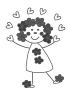      à travers les activités artistiques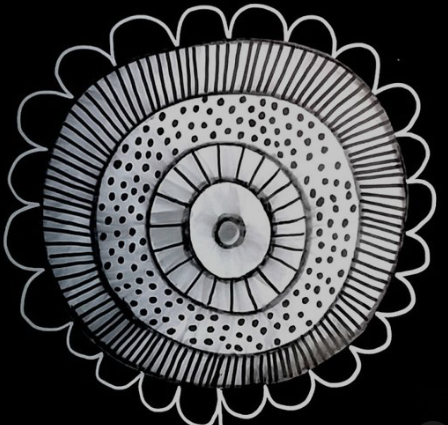 Décore la boule de noël.